Приложение (к работе Ковыловой Н.С.)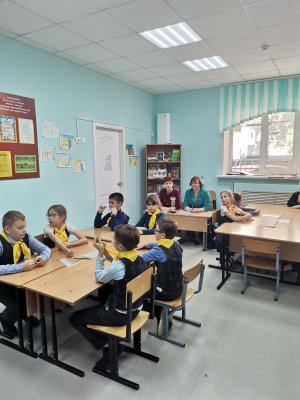 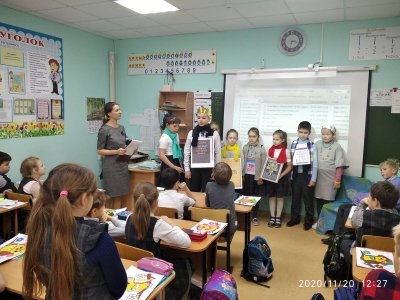 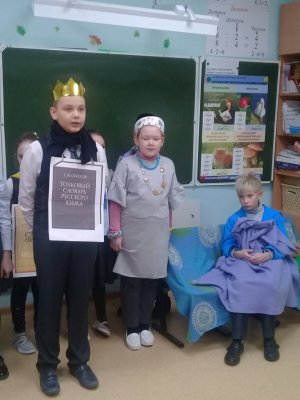 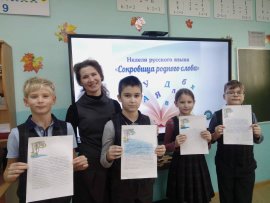 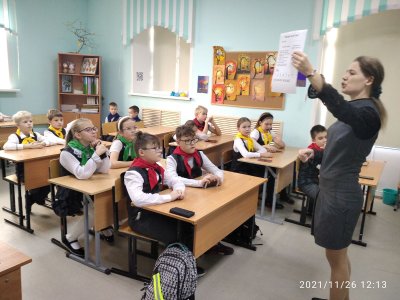 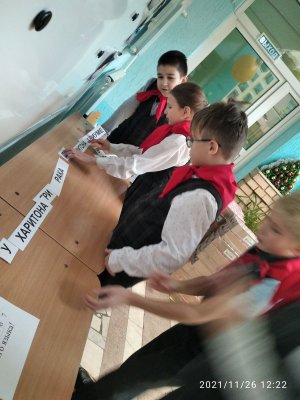 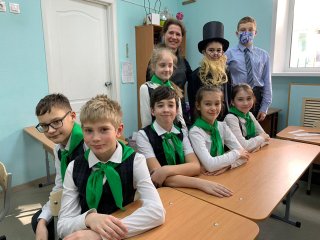 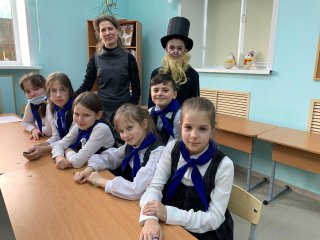 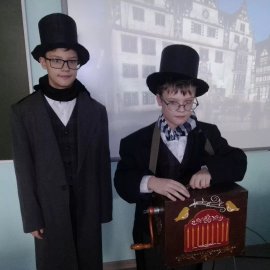 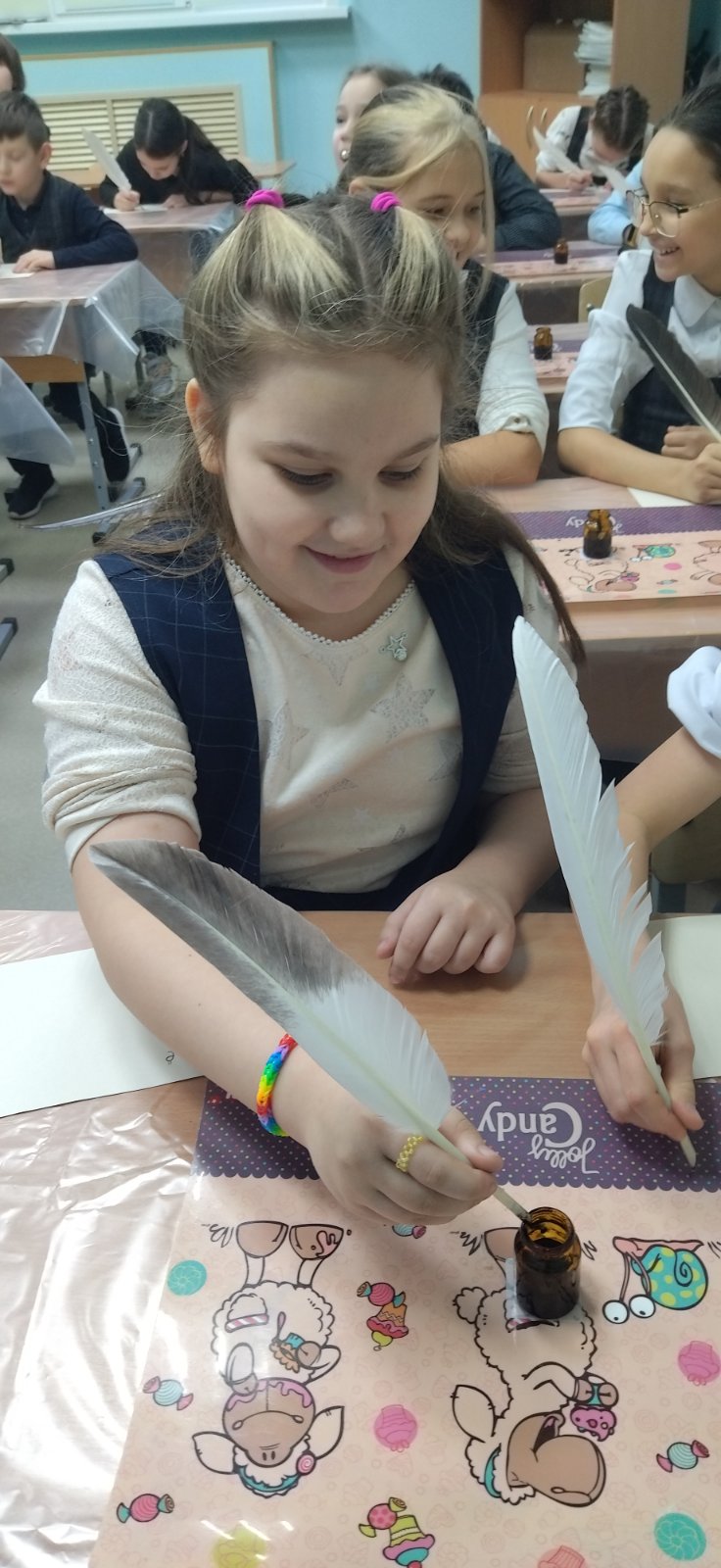 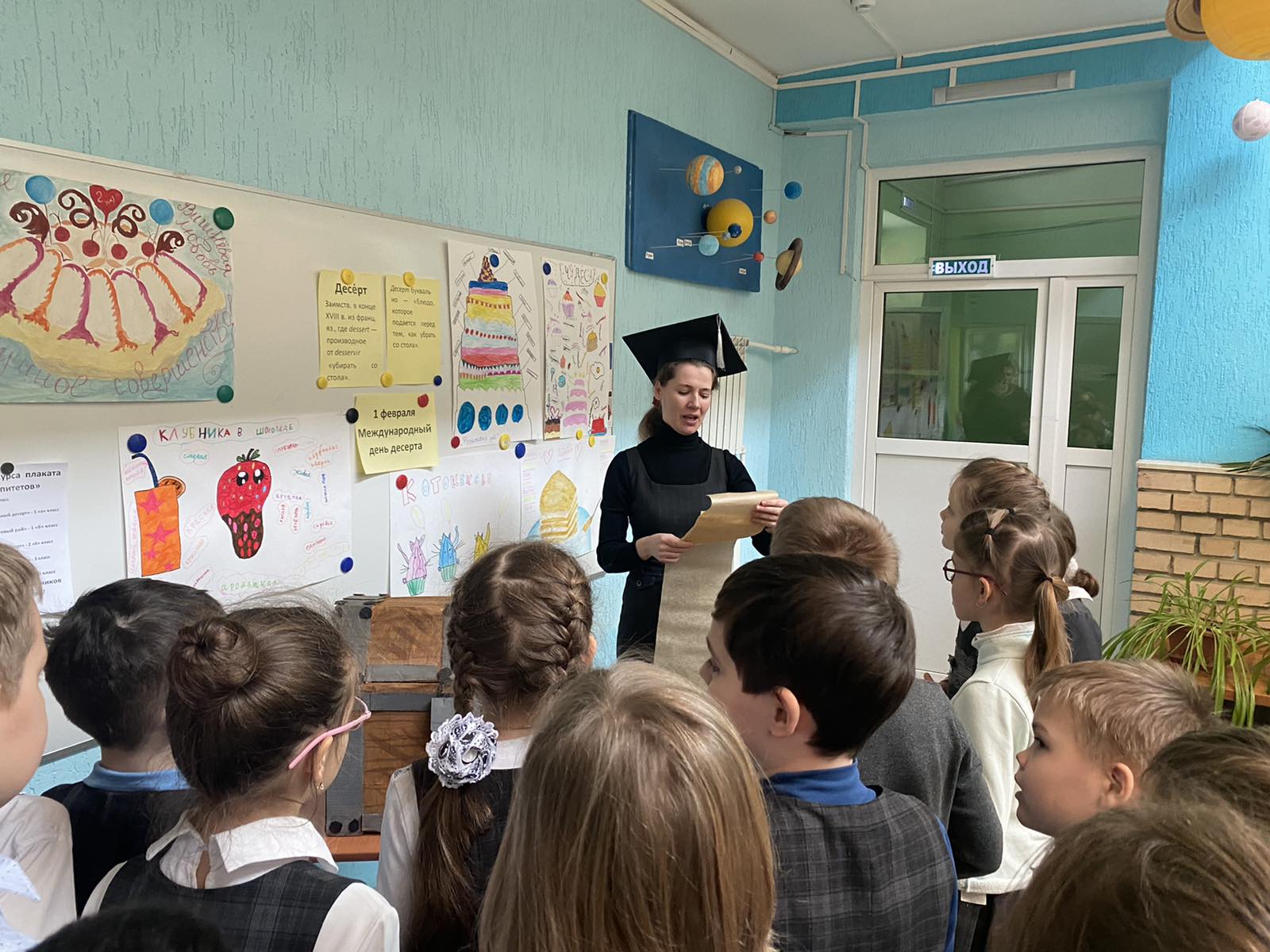 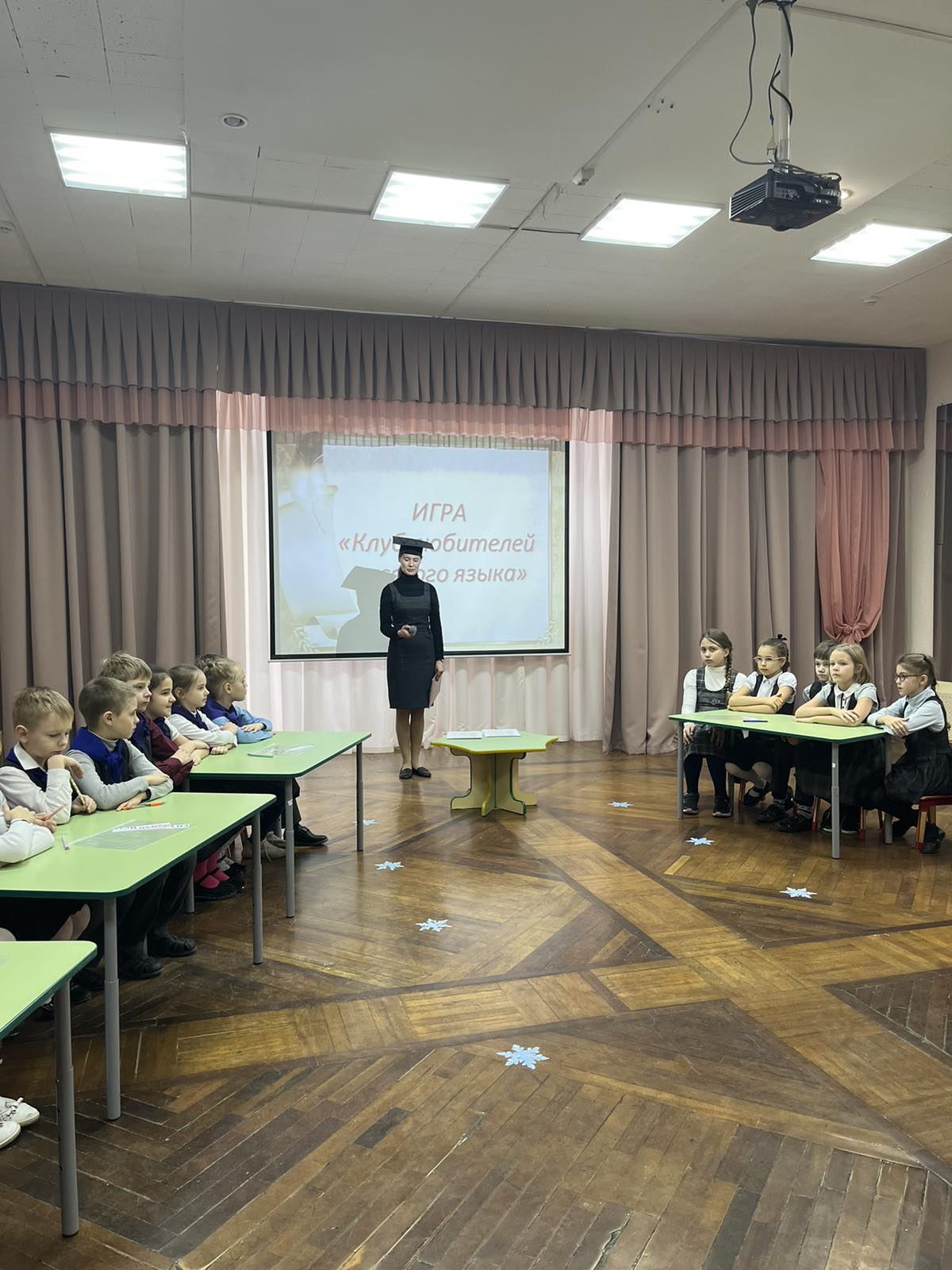 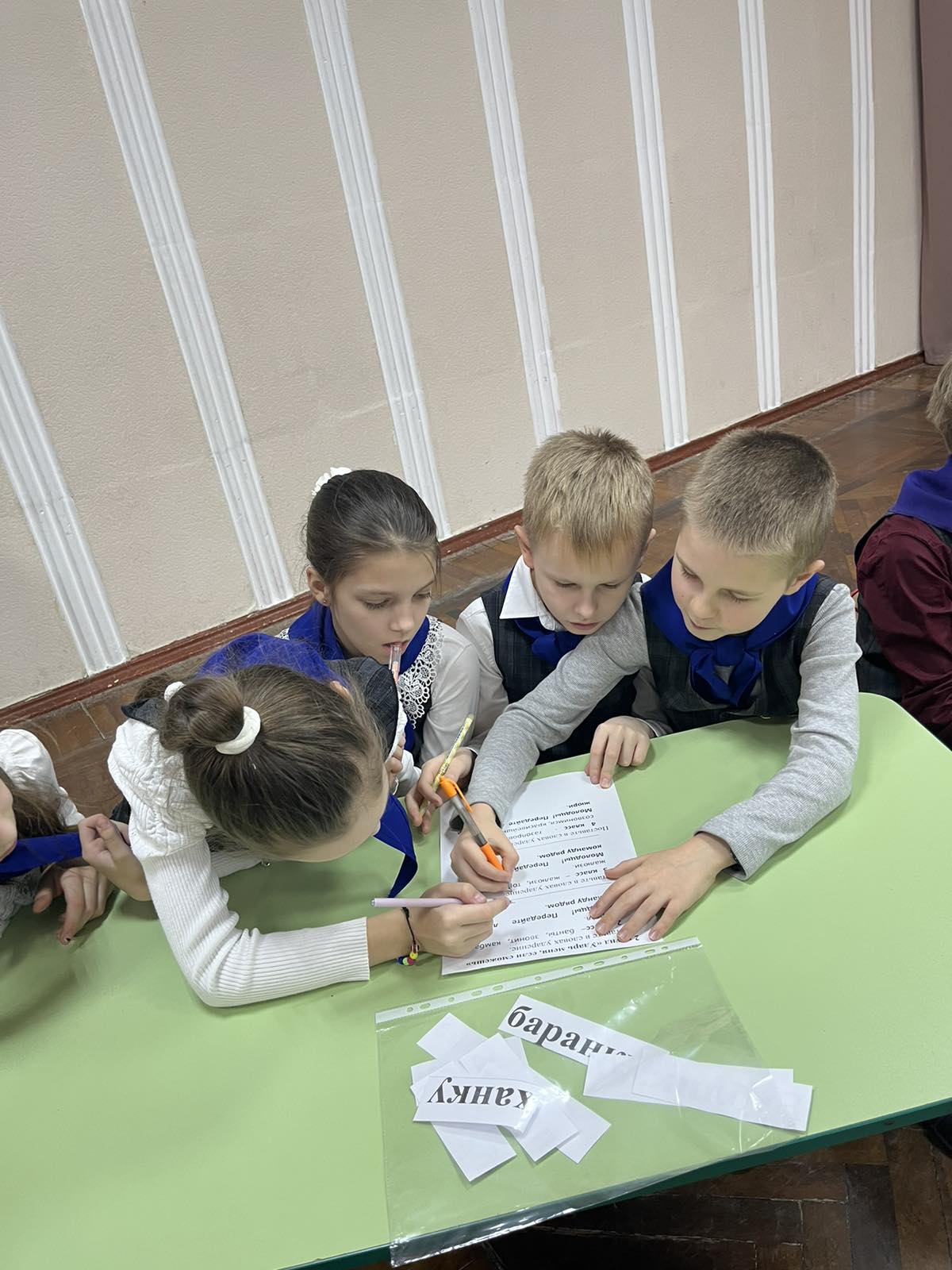 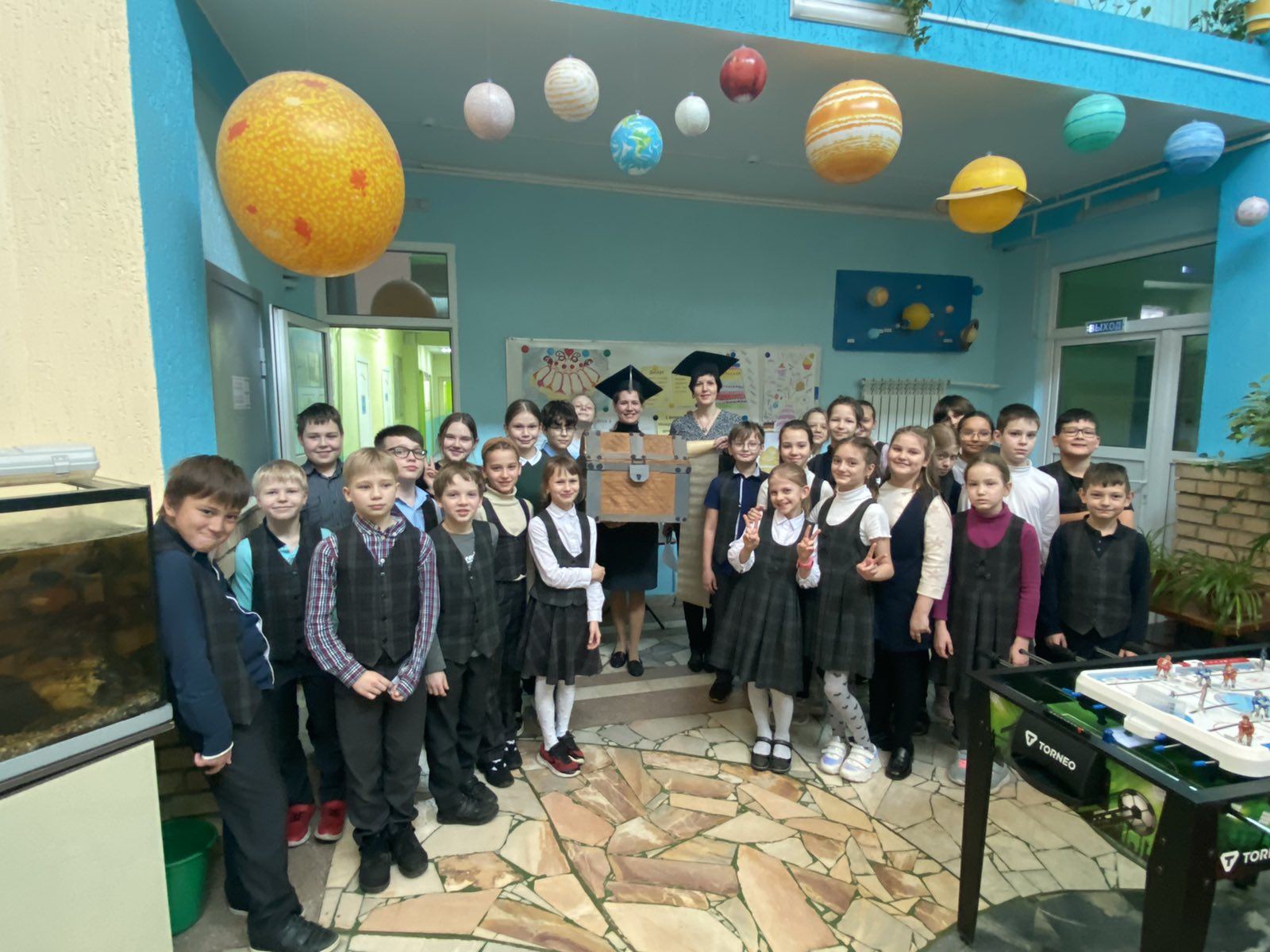 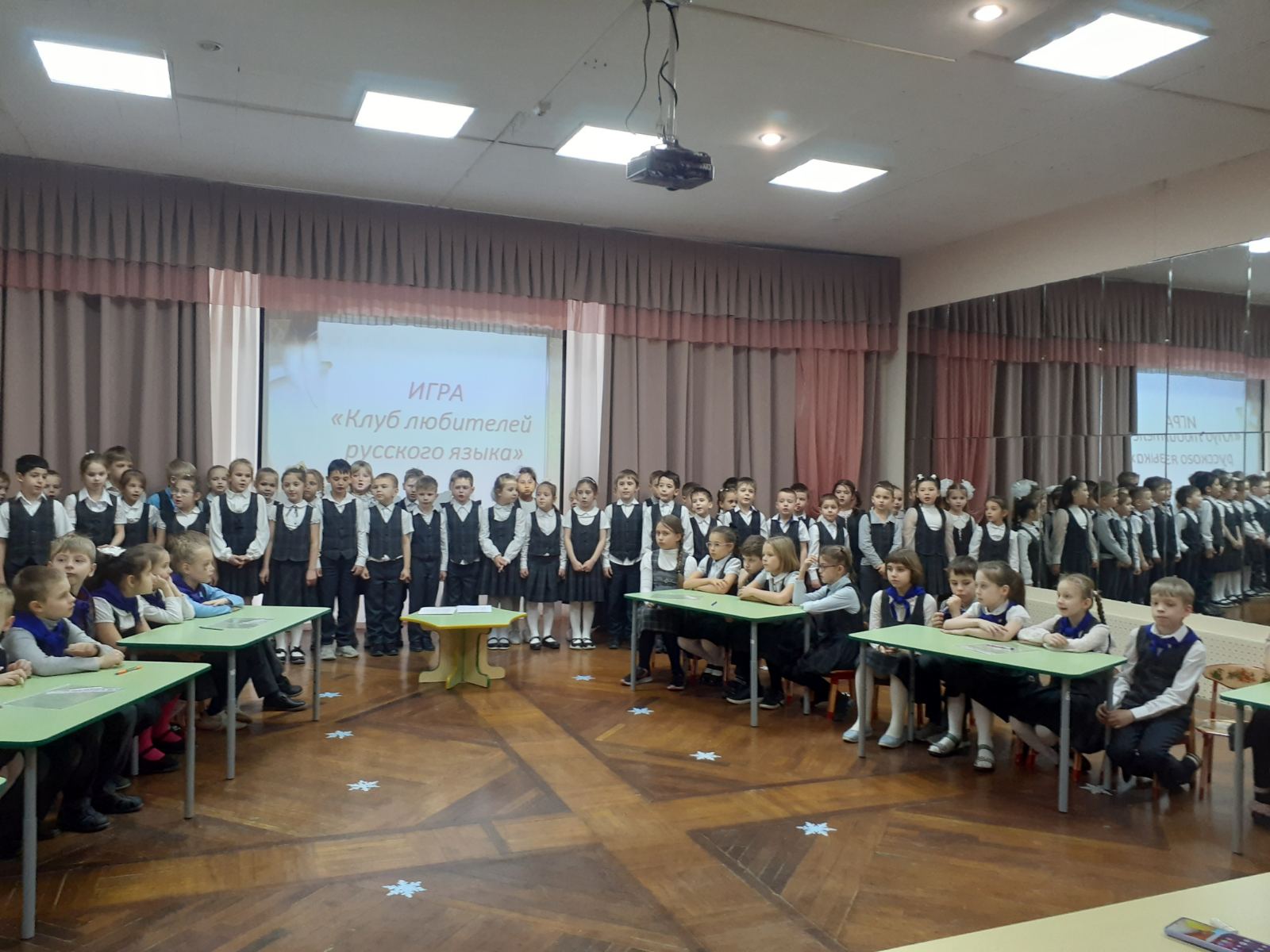 